ПРОЕКТПоложенияСоревнованийпо баскетболу 3х3  в программе XXXI Московских Студенческих Спортивных Игр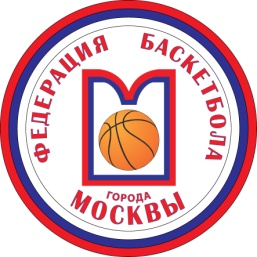 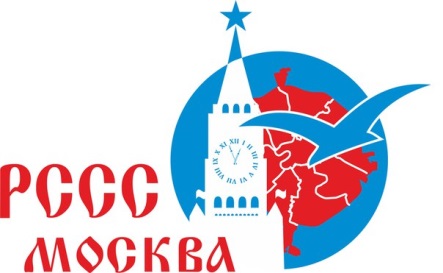 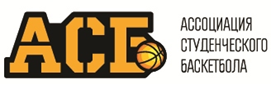 г. Москва 2018Соревнования по баскетболу 3х3 проводятся в программе 
XXXI Московских Студенческих Спортивных Игр, далее – «Соревнования», среди команд образовательных организаций высшего образования города Москвы и Московской области, аккредитованных Министерством образования и науки Российской Федерации, (далее - вузы или высшие учебные заведения).ЦЕЛИ И ЗАДАЧИАссоциация Студенческого Баскетбола признает соревнования по баскетболу 3х3 в программе XXXI Московских Студенческих Спортивных Игр и наделяет их правами и полномочиями регионального этапа Чемпионата АСБ 3х3.Соревнования по баскетболу 3х3 в программе XXXI МССИ проводятся с целью:- популяризация и развития студенческого баскетбола 3х3;- повышения спортивного мастерства студентов-баскетболистов;- привлечения молодежи к регулярным занятиям физической культурой и спортом;- создания условий для развития баскетбола 3х3 в вузах;- повышения престижа высших учебных заведений, участвующих в XXXI МССИ по баскетболу 3х3;- выявления сильнейших студенческих команд Москвы по баскетболу 3х3 с целью их дальнейшего участия во Всероссийском этапе Чемпионата АСБ 3х3.Организаторы соревнованийОрганизаторы Соревнований по баскетболу 3х3 в программе XXXI МССИ:-Московское региональное отделение Общероссийской Общественной Организации «Российский студенческий спортивный союз» (МРО ООО «РССС»);-Ассоциация студенческого баскетбола (АСБ);-Федерация баскетбола г. Москвы (ФБМ).Непосредственное проведение Соревнований осуществляет Главная Судейская Коллегия (далее ГСК), составленная из следующих представителей:- Главный судья соревнований, утвержденный президиумом ФБМ;- Главный секретарь соревнований, - Заместитель главного судьи,- Заместитель главного секретаря,представляемые Главным судьей и утвержденные Председателем судейского комитета г. Москвы.При возникновении ситуации, разрешение которой невозможно на основании Положения, ГСК вправе принимать соответствующее решение по своему усмотрению.ФОРМАТ И СРОКИ ПРОВЕДЕНИЯ ЧЕМПИОНАТАИгры проводятся в соответствии с «Правилами игры 3х3 ФИБА 2017» и настоящим Положением.Соревнования проходят в два этапа:- I этап.  Отборочный. 1-21 апреля 2019 г.- II этап. Финальный. 22 апреля-12 мая 2019 г.ФОРМИРОВАНИЕ СОСТАВА УЧАСТНИКОВ, МЕСТО И СИСТЕМА ПРОВЕДЕНИЯ СОРЕВНОВАНИЙК участию в соревнованиях допускаются обучающиеся высших учебных заведений в соответствии с утвержденным Учредителями Игр ПОЛОЖЕНИЕМ О ПРОВЕДЕНИИ XXXI МОСКОВСКИХ СТУДЕНЧЕСКИХ СПОРТИВНЫХ ИГР, далее – «Положение».Положение размещено на официальном сайте Организатора по адресу - http://mrsss.ru/page/xxxi-mssi. В случае противоречия содержащихся в настоящем документе требований и норм с требованиями и нормами, содержащимися в Положении, нужно руководствоваться требованиями и нормами Положения. Положение имеет высшую юридическую силу по отношению к настоящему документу.Не допускаются к участию в соревновании по данному виду спорта представители вузов - спортсмены, у которых отсутствует:-страховка жизни и здоровья;-надлежащим образом пройденная регистрация через АОС «Наградион»;-заключенный Договор между вузом и МРО РССС;-оплата вузом имеющегося долга за XXIX и XXX МССИ;-предоплата, совершенная вузом за участие в ХХХI МССИ;-надлежащим образом оформленная медицинская справка или виза уполномоченного медицинского работника;- подтвержденный аккаунт игрока на сайте https://play.fiba3x3.com ;-надлежащим образом оформленная заявка.4.1.  Команды4.1.1. К участию в Соревнованиях допускаются команды юношей и девушек, составленные из игроков одной ООВО (образовательная организация высшего образования).4.1.2. Состав каждой команды: в предварительную заявку может быть внесено не более 7 человек (6 игроков и 1 сопровождающий (тренер). На каждом этапе соревнований могут участвовать 5 человек (4 спортсмена, 1 сопровождающий(тренер) из числа включенных в предварительную заявку. Минимальное количество игроков в заявке - 3 (три).4.1.3. Игроками команд, участвующих в Соревнованиях, могут быть только студенты, магистранты, ординаторы и аспиранты дневной очной формы обучения высших учебных заведений Российской Федерации, возраст которых не должен быть равным или превышать 25 лет (Участники Игр 1994 года рождения и моложе), но старше 16 лет. 4.3. Заявка4.3.1. Для того, чтобы принять участие в соревнованиях, каждая команда должна подать заявку Для получения допуска к участию в соревнованиях каждая команда должна подать свои заявки в электронном виде на сайте МРО РССС: -мужские команды http://mrsss.nagradion.ru/tournament4595/registration-женские команды http://mrsss.nagradion.ru/tournament4596/registrationс занесением всех данных по своим студентам-спортсменам, после чего распечатать оттуда же автоматически заполненный заявочный лист, и предоставить его на мандатную комиссию. Мандатная комиссия будет проводиться в офисе МРО РССС по адресу: Красноказарменная улица, д. 13, строение 5, корпус М, 2-ой этаж. Все игроки, внесенные в заявку, должны быть зарегистрированы в системе ФИБА 3х3 (иметь подтвержденный аккаунт на сайте https://play.fiba3x3.com) не позднее, чем за 3 дня до начала турнира. ГСК должна внести все данные (заявки команд, расписания и результаты игр) в систему ФИБА 3х3 через сервис FIBA 3x3 EventMaker - https://em.fiba3x3.com.Заявочный лист заверяется руководством кафедры вуза и должен быть заверен подписью врача и печатью медицинского учреждения, либо необходимо приложить к заявке действующие индивидуальные медицинские справки на всех игроков, позволяющие принимать участие в соревнованиях по уличному баскетболу 3х3.4.4. Время, место и система проведения соревнований.4.4.1. Соревнования проводятся на площадках г. Москвы и в спортивных залах вузов. 4.4.2. Соревнования проводятся в 2 этапа – Отборочный и Финальный.4.4.3. На отборочном этапе все заявившиеся команды делятся на группы и играют в один круг. Группы формируются по спортивному принципу по результатам прошедшего сезона.4.4.4. В зависимости от количества заявившихся команд, отборочный этап может состоять из 2-3 туров. В каждом туре команды играют 3-5 матчей. Для определения участников Финального этапа, кроме игр в группах, возможно проведение игр по системе плей-офф.4.4.5. В финальном этапе участвуют 16 сильнейших мужских и 16 сильнейших женских команд. Игры проводятся по системе плей-офф. С розыгрышем всех мест.4.4.6. Команды вузов, не принявшие участие  на 1 этапе, ко 2 этапу не допускаются.5. МАНДАТНАЯ КОМИССИЯ5.1. Мандатная комиссия проводится перед первым туром Отборочного этапа.5.2. На каждую мандатную комиссию команда представляет следующие документы:-заявку установленной формы (распечатанную с сайта http://mrsss.nagradion.ru), заверенную подписью врача и печатью медицинского учреждения или с наличием индивидуальных медицинских справок, а также заверенную руководством кафедры вуза либо руководством вуз;-оригинал договора о страховании жизни и здоровья от несчастных случаев;-оригиналы студенческих билетов каждого игрока или зачетных книжек каждого игрока. Для выпускников – оригинал Диплома об окончании учебного заведения (допускаются выпускники вузов, получившие диплом об образовании государственного образца в учебный год проведения Игр (выпускники 2018-2019 уч.г.), если на 20 сентября 2018 г. они являлись студентами вуза).РАСХОДЫ И ФИНАНСИРОВАНИЕНа 1 и 2 этапах Соревнований расходы по оплате судейства, медицинского персонала и технического персонала несет МРО РССС и АСБ, с привлечением средств образовательных организаций высшего образования.7. ТРЕБОВАНИЯ ДЛЯ ИГРОКОВ И КОМАНД В ИГРОВЫЕ ДНИ7.1. Во время игрового дня каждый Игрок должен иметь при себе студенческий билет и удостоверение личности с фотографией. Оно должно быть предоставлено Судье игры или Организатору по первому требованию с их стороны.7.2. Перед каждой игрой Капитан Команды вносит фамилии Игроков своей Команды в Протокол игры и ставит подпись в Протоколе игры напротив своей фамилии. Если это не сделано, Команда до игры не допускается.8. ДИСЦИПЛИНАРНЫЕ НАРУШЕНИЯ И САНКЦИИ8.1. В случае предоставления подложных документов и иных недостоверных сведений, команда и игроки могут быть исключены из числа участников всех соревнований, проводимых под эгидой МРО РССС ,ФБМ и АСБ, в соответствии с Положением о проведении XXXI МССИ. ГСК соревнований оповещает ректора данного вуза о наличии подложных данных.8.2. Дисквалифицирующий фол Игрока/дисквалификация Команды за драку или неспортивное поведение могут повлечь дисквалификацию Игрока/Команды на следующие игры или турниры по решению ГСК соревнований.8.3. Если в матче принимает участие игрок, который отсутствует в заявке или должен был пропустить игру из-за наложенных санкций, команда дисквалифицируется до конца Соревнований.9. НАГРАЖДЕНИЕКоманды, занявшие первые (1-е) места по итогам Финального этапа у юношей и у девушек награждаются Кубками и дипломами. Им присваиваются звания Победитель соревнований по баскетболу 3х3 в программе XXXI МССИ. Игроки команд награждаются дипломами и медалями.Команды, занявшие вторые (2-е) и третьи (3-и) места по итогам Финального этапа у юношей и у девушек, награждаются дипломами, игроки команд награждаются дипломами и медалями.10. ОБЩИЕ АСПЕКТЫ МАТЧЕЙ10.1. Соревнования командные, проводятся в соответствии с правилами вида спорта «баскетбол 3х3» (Приложение №1) и настоящим Положением. 10.2. Все игры должны обслуживаться судьями, прошедшими предсезонный семинар для судей и главных судей баскетбола 3х3, проведенный Российской Федерацией Баскетбола перед сезоном 2017–2018 гг. 10.3. Игры проводятся специализированным мячом для баскетбола 3х3. В случае отсутствия специализированных мячей, допускается проведение игр женских команд баскетбольным мячом размера # 6, мужских команд баскетбольным мячом размера # 7.10.4. При проведении матчей по уличному баскетболу 3х3 лозунги болельщиков, информация на плакатах и т.д. не должны носить оскорбительного характера для участников матча и зрителей и не должны содержать элементы расовой, этнической, национальной и любой другой дискриминации.10.5. Запрещается использование во время матча воздушных сирен, свистков, звукоусиливающих устройств (громкоговорителей, мегафонов и т.п.).10.6. На каждом матче должен присутствовать медицинский работник.11. ЭКИПИРОВКА КОМАНДЫКаждая команда должна иметь 2 (два) комплекта игровой формы с номерами. Один комплект светлого цвета, второй - темного цвета. При возникновении спорной ситуации команда, указанная в расписании первой, играет в светлой форме.12. ОБЕСПЕЧЕНИЕ БЕЗОПАСНОСТИ УЧАСТНИКОВ И ЗРИТЕЛЕЙОбеспечение безопасности участников и зрителей осуществляется согласно требованиям Правил обеспечения безопасности при проведении официальных спортивных соревнований, утверждённых Постановлением Правительства Российской Федерации от 18 апреля 2014 года № 353, а также требованиям правил по виду спорта. В случае проявления неспортивного или агрессивного поведения со стороны участников, сопровождающих или зрителей до, после или во время турнира, организаторы имеют исключительное право принимать решение о наказаниях. Соревнования проводятся на спортивных сооружениях, включённых во Всероссийский реестр объектов спорта в соответствии с Федеральным законом от 4 декабря 2007 года № 329-ФЗ «О физической культуре и спорте в Российской Федерации» и наличии актов готовности спортивного сооружения к проведению мероприятий, утвержденных в установленном порядке. Оказание скорой медицинской помощи осуществляется в соответствии с приказом Министерства здравоохранения Российской Федерации от 1 марта 2016 г. № 134н «О Порядке организации оказания медицинской помощи лицам, занимающимся физической культурой и спортом (в том числе при подготовке и проведении физкультурных мероприятий и спортивных мероприятий), включая порядок медицинского осмотра лиц, желающих пройти спортивную подготовку, заниматься физической культурой и спортом в организациях и (или) выполнить нормативы испытаний (тестов) Всероссийского физкультурно- спортивного комплекса «Готов к труду и обороне».Приложение № 1 к Положению о соревнованиях по баскетболу 3х3 в программе ХХХI МССИОфициальные правила игры ФИБА 3х3 КРАТКО: • В команде 3 игрока и 1 запасной (начинать обязательно втроем). • Тренер не может влиять на игру, даже с трибуны. • Команда, выигравшая жребий, решает, начинать ей игру или овертайм (если будет). • За дальний бросок – 2 очка, за остальные – по 1. • Играем 10 минут или до 21 очков. • Овертайм играется до 2 набранных очков(!), даже если он начинается при счете 20:20. • После подбора в защите, перехвата или блок-шота всегда нужно выводить мяч за дугу. • Игрок «за дугой», когда ни одна его нога не находится внутри дуги и не касается дуги. • После забитого мяча пропустившая команда немедленно продолжает игру из-под кольца (не из-за лицевой!), соперники не могут мешать ей внутри полукруга. • После фола/нарушения соперники продолжают игру «чеком» из-за вершины дуги... • ...Но фолы при броске бьются (с подбором). • ...А начиная с 7-го командного за каждый фол – 2(!) штрафных (даже если мяч засчитан). • ...А начиная с 10-го командного за каждый фол – 2 штрафных + владение. • Фолы в нападении не бьются. • За неспортивный или дисквалифицирующий фол – 2 штрафных + владение, за технический – всегда(!) 1 штрафной + владение. • Игрок НЕ удаляется за 5 персональных/ технических фолов (но удаляется за 2 неспортивных). • Время на атаку – 12 секунд. Если площадка не оборудована счетчиком времени на атаку и команда не пытается атаковать корзину, судья предупреждает ее отсчетом последних 5 секунд времени на атаку. • Спорный – в пользу защищающейся команды. • Замены проводятся без участия судьи, но только в паузе перед «чеком», только за «центральной» линией и только с касанием партнера. • После забитого мяча (если игра не остановлена) замены и тайм-ауты не разрешены. • Команда имеет 1 тайм-аут за игру. Несколько «технических» моментов: • За неявку/дисквалификацию ставится счет «0 : w». • Команда, выигравшая «из-за нехватки игроков соперника», выбирает победу со счетом «Набранные ею очки: 0» или «w : 0» (в последнем случае игра не будет учитываться при «закрутке» нескольких команд). • Команда, проигравшая «лишением права» в результате намеренной неявки или отказа выйти на игру, дисквалифицируется из турнира. • В случае равенства очков у команд в группе используются критерии: 1) большее количество побед; 2) победы в личных встречах этих команд; 3) большее количество забитых (!) в среднем за игру очков (без учета игр, выигранных «w : 0»); Официальные правила баскетбола ФИБА действуют во всех игровых ситуациях, специально не оговоренных в этих Правилах игры 3x3. ПОЛНАЯ ВЕРСИЯ:Официальные правила баскетбола ФИБА действуют во всех игровых ситуациях, специально не оговоренных в этих Правилах игры 3x3. Ст. 1. Площадка и мяч Игра проводится на баскетбольной площадке 3x3 с одной корзиной. Стандартная игровая площадка 3x3 имеет размеры 15 м (ширина) х 11 м (длина). На площадке 3x3 располагаются элементы площадки для классического баскетбола, включая линию штрафного броска (4.225 м от проекции центра кольца на площадку), дугу - линию двухочковых бросков (6.75 м от проекции центра кольца на площадку) и «полукруг под корзиной, в котором не фиксируются фолы столкновения» (1.25 м от проекции центра кольца на площадку). В качестве площадки 3x3 также может использоваться половина площадки для классического баскетбола. Игры проводятся специализированным мячом для баскетбола 3х3. В случае отсутствия специализированных мячей, допускается проведение игр женских команд баскетбольным мячом размера # 6, мужских команд баскетбольным мячом размера # 7.  Примечание: на массовом уровне в 3x3 можно играть везде; площадка размечается (если размечается) исходя из имеющегося пространства. Ст. 2. Команды Каждая команда должна состоять из 4 игроков (3 игроков на площадке и 1 запасного). Примечание: Тренер не может присутствовать на площадке; не допускается удаленное влияние тренера на игру с трибуны. Ст. 3. Судейская бригада Судейская бригада состоит из 1 или 2 судей, а также секретарей и секундометристов. Ст. 4. Начало игры 4.1. Обе команды разминаются перед игрой одновременно. 4.2. Команда, которая первой будет владеть мячом, определяется подбрасыванием монеты. Команда, определенная подбрасыванием монеты, выбирает владение мячом либо в начале игры, либо в начале возможного овертайма. 4.3. Игра должна начинаться при 3 игроках в команде на площадке. Ст. 5. Начисление очков 5.1. За мяч, заброшенный изнутри дуги, начисляется 1 очко. 5.2. За мяч, заброшенный из-за дуги, начисляется 2 очка. 5.3. За мяч, заброшенный штрафным броском, начисляется 1 очко. Ст. 6. Время игры / Определение победителя 6.1. Основное время игры длится 8 минут (впервые 7 минут игровые часы останавливаются только на тайм-ауты, штрафные броски и технические задержки). 6.2. Однако команда, первой набравшая 16 очков или больше, выигрывает игру, если это происходит до окончания основного времени игры. Это правило действует только в основное время игры (не в овертайме). 6.3. Если по окончании основного времени игры счет ничейный, играется овертайм. Перед началом овертайма - перерыв длительностью 1 минута. Команда, которая первой набирает 2 очка в овертайме, выигрывает игру. 6.4. Команда проигрывает «лишением права» [англ. forfeit], если во время начала игры по расписанию на площадке нет 3 ее игроков, готовых играть. В этом случае результат матча записывается как w:0 или 0:w (w - победа). 6.5. Команда проигрывает «из-за нехватки игроков» [англ. default], если она покидает площадку до окончания игры или все игроки команды травмированы и/или дисквалифицированы. В этом случае выигравшая команда выбирает фиксацию набранных ею очков или победу «лишением права»; проигравшей команде в любом случае фиксируется 0 очков. 6.6. Команда, проигравшая «из-за нехватки игроков» или «лишением права» в результате намеренной неявки, отказа выйти на игру или подобного действия, дисквалифицируется из турнира. Ст. 7. Фолы / Штрафные броски 7.1. Команда оказывается в ситуации «штрафных командных фолов», когда она совершает 6 фолов. Игрок не удалятся из игры за какое бы то ни было количество персональных фолов, кроме ситуаций, описанных в статье 15. 7.2. За фол в процессе броска, совершенный внутри дуги, предоставляется 1 штрафной бросок. За фол в процессе броска, совершенный из-за дуги, предоставляется 2 штрафных броска. 7.3. Если фол совершен в процессе броска, который удачен, предоставляется 1 дополнительный штрафной бросок. 7.4. 7-й, 8-й и 9-й командные фолы наказываются 2 штрафными бросками. 10-й и каждый последующий командный фол наказываются 2 штрафными бросками с сохранением владения мячом за командой, исполнившей эти броски. Данное правило применяется и для фолов, описанных в пп. 7.2. и 7.3; если бросок удачен, мяч засчитывается плюс назначается наказание с учетом количества командных фолов в соответствии с п. 7.4. 7.5. Все технические фолы всегда наказываются 1 штрафным броском и владением, неспортивные фолы – 2 штрафными бросками и владением. После технического или неспортивного фола игра продолжается «чеком» за вершиной дуги. Примечание: фолы в нападении не наказываются штрафными. Ст. 8. Как играют мячом 8.1. После каждого заброшенного мяча с игры или результативного штрафного броска (за исключением случаев сохранения владения мячом исполняющей штрафной бросок командой): - Игрок команды, пропустившей мяч, возобновляет игру ведением или передачей мяча прямо из-под корзины (не из-за пределов площадки) в любое место площадки за дугой; - Команда, забросившая мяч, не имеет права мешать игроку с мячом, который находится в области «полукруга под корзиной, в котором не фиксируются фолы столкновения». 8.2. После каждого неудачного броска с игры или штрафного броска (за исключением случаев сохранения владения мячом): - Если подбор берет команда, выполнявшая штрафной бросок, она может продолжить атаковать, не выводя мяч за дугу; - Если подбор берет команда, не выполнявшая штрафной бросок, она должна вывести мяч за дугу (передачей или ведением). 8.3. После своего перехвата или блок-шота команда должна вывести мяч за дугу (передачей или ведением). 8.4. Владение мячом, предоставляемое любой команде после ситуации мертвого мяча, начинается с «чека» (обмена мячом между игроками защищающейся и атакующей команд) за вершиной дуги. 8.5. Игрок считается находящимся за дугой, когда ни одна его нога не находится внутри дуги и не касается дуги. 8.6. В ситуации спорного мяча владение мячом получает защищавшаяся команда. Ст.9. Пассивная атака 9.1. Пассивная атака (без попытки забросить мяч) является нарушением. 9.2. Если площадка оборудована счетчиком времени на атаку, команда должна совершить бросок в течение 12 секунд. Счетчик запускается, как только мяч оказывается в руках нападающего после «чека» (см. 8.4) или под корзиной после заброшенного мяча. 9.3. Если после того, как мяч выведен за дугу, игрок нападающей команды выполняет дриблинг внутри дуги спиной или боком к корзине более 5 секунд, это считается нарушением. Примечание: Если площадка не оборудована счетчиком времени на атаку и команда не пытается атаковать корзину, судья предупреждает ее отсчетом последних 5 секунд времени на атаку. Ст. 10. Замены Замены могут производиться любой командой, когда мяч становится мертвым, до того, как будет совершен «чек» или штрафной бросок. Запасной может войти в игру после того, как партнер покинул площадку и коснулся его. Замена может производиться только за линией, противоположной лицевой, и не требует никаких согласований с судьями, секретарем или секундометристом. Ст. 11. Тайм-ауты 11.1. Каждой команде может быть предоставлен один тайм-аут. Любой игрок может затребовать тайм-аут, когда мяч мертвый. 11.2. В случае ТВ-трансляции организатор имеет право назначить 2 телевизионных тайм- аута при первой ситуации мертвого мяча после того, как игровые часы показывают 6:59 и 3:59 соответственно. 11.3. Длительность любого тайм-аута – 30 секунд. Примечание: в ситуации после заброшенного мяча (п. 8.1) мяч, оставаясь в пределах площадки, не считается мертвым, тайм-ауты и замены в этой ситуации не могут быть затребованы. Ст. 12. Процедура подачи протеста Если команда считает, что ее права были ущемлены решением представителей судейской бригады или каким-либо событием, произошедшим в течение игры, она может действовать следующим образом: Игрок этой команды должен подписать протокол сразу после окончания игры, прежде чем протокол подпишет судья. В течение 30 минут команда должна представить письменное объяснение ситуации. Видеозапись может использоваться только для определения: - Был ли бросок в конце игры выполнен до истечения игрового времени; - Был ли бросок в конце игры 1-очковым или 2-очковым. Ст. 13. Классификация команд Следующее правило используется для классификации команд как в группах, так и в турнире в целом. В случае равенства команд после первого шага следует перейти к следующему, и так далее. 1. Большее количество побед (или соотношение победы/игры в случае неравного количества игр при классификации команд из разных групп). 2. Результаты личных встреч вовлеченных команд (учитываются только победы/поражения, применяется только для классификации внутри группы). 3. Большее количество набранных очков в среднем за игру (без учета очков, начисленных за победу, но не поражение, «лишением права»). Если у команд после применения этих критериев по-прежнему равенство, выше классифицируется команда с более высоким посевом (см. ст. 14). Повторно критерии 1–3 для сузившегося круга команд не применяются. Классификация в турах (где туры – это серия связанных турниров) рассчитывается для знаменателя тура, т.е. либо для игроков (если игроки могут создавать новые команды в каждом турнире), либо для команд (если игроки привязаны к одной команде в течение всего тура). Порядок критериев для классификации в туре: i. Место в Финальном турнире тура, или – если он еще не состоялся – место (по суммарным рейтинговым очкам в туре) среди уже известных участников Финального турнира тура; ii. Суммарные рейтинговые очки, набранные по итогам всех турниров в рамках тура; iii. Далее применяются критерии из вышестоящих подпунктов 1, 2 и 3; Если турнир проходит в рамках тура, для классификации команд в случае их равенства после применения вышестоящих подпунктов 1, 2 и 3 вместо посева (ст. 14) применяется положение команд в туре на момент начала турнира. Примечание: Положение команд в туре рассчитывается для всех команд, участвующих в туре, независимо от того, участвуют они в наступающем турнире или нет. Ст. 14. Правила посева Посев команд перед турниром производится в соответствии с командным рейтингом (суммарным количеством рейтинговых очков 3 лучших игроков команды в рейтинговой системе 3x3 ФИБА на момент начала турнира). В случае равенства или отсутствия командных рейтинговых очков посев производится случайным образом. Примечание: В соревнованиях сборных команд посев производится на основании рейтинга федераций 3х3. Ст.15. Дисквалификация Игрок, совершивший 2 неспортивных фола (не касается технических фолов), дисквалифицируется из игры судьями, и может дисквалифицироваться из турнира организатором. Помимо этого, организатор может дисквалифицировать из турнира любого игрока, причастного к актам насилия, словесной и физической агрессии, неспортивному влиянию на результаты игр, нарушениям Антидопинговых правил ФИБА (Книга 4 Внутреннего регламента ФИБА) или любым другим нарушениям Кодекса этики ФИБА (Книга 1, глава II Внутреннего регламента ФИБА). Организатор также может дисквалифицировать из турнира всю команду, если другие ее члены своими действиями (или бездействием) внесли вклад в вышеупомянутое поведение. Дисквалификация по данной статье никак не влияет на право ФИБА налагать дисциплинарные санкции в соответствии с нормативно-правовой базой турнира, положениями и условиями 3x3planet.com и Внутренним регламентом ФИБА.СОГЛАСОВАНО:Региональная общественная организацияФедерация баскетбола г. Москвы____________/А.Г. НовожиловАссоциация студенческого баскетбола____________/С.В. Крюков                  УТВЕРЖДАЮ:          Председатель МРО «РССС»_______________/С.А. Пономарёв